О внесении изменений в постановление администрации городского поселения Октябрьское от 30.07.2012 № 168 «Об утверждении административного регламента предоставления муниципальной услугипо подготовке и выдаче разрешений на строительство, реконструкцию, капитальный ремонт объектов капитального строительства»В соответствии с Градостроительным Кодексом Российской Федерации, Федеральными законами от 13.07.2015 № 250-ФЗ «О внесении изменений в Федеральный закон «О защите конкуренции» и отдельные законодательные акты Российской Федерации», от 28.11.2015 № 339-ФЗ «О внесении изменений в статьи 48 и 51 Градостроительного кодекса Российской Федерации», от 03.07.2016 № 370-ФЗ «О внесении изменений в статьи 51 и 55 Градостроительного кодекса Российской Федерации», от 03.07.2016 № 373-ФЗ «О внесении изменений в Градостроительный кодекс Российской Федерации, отдельные законодательные акты Российской Федерации в части совершенствования регулирования подготовки, согласования и утверждения документации по планировке территории и обеспечения комплексного и устойчивого развития территорий и признании утратившими силу отдельных положений законодательных актов Российской Федерации», от 19.12.2016 № 445-ФЗ «О внесении изменений в статьи 51 и 55 Градостроительного кодекса Российской Федерации»: 1. Внести следующие изменения и дополнения в приложение к постановлению администрации городского поселения Октябрьское от 30.07.2012 № 168 «Об утверждении административного регламента предоставления муниципальной услуги по подготовке и выдаче разрешений на строительство, реконструкцию, капитальный ремонт объектов капитального строительства»:1.1. Пункт 2.6. раздела 2 изложить в следующей редакции: «2.6. Предоставление муниципальной услуги осуществляется в течение 7 рабочих дней со дня получения заявления о выдаче разрешения на строительство, за исключением случая, предусмотренного частью 11.1 статьи 51 Градостроительного Кодекса Российской Федерации.»;1.2. Пункт 2 части 1 пункта 2.8. раздела 2 изложить в следующей редакции: «2) градостроительный план земельного участка, выданный не ранее чем за три года до дня представления заявления на получение разрешения на строительство, или в случае выдачи разрешения на строительство линейного объекта реквизиты проекта планировки территории и проекта межевания территории.»;1.3. Пункт 3 части 1 пункта 2.8. раздела 2 изложить в следующей редакции: «3. материалы, содержащиеся в проектной документации:а) пояснительная записка;б) схема планировочной организации земельного участка, выполненная в соответствии с информацией, указанной в градостроительном плане земельного участка, с обозначением места размещения объекта капитального строительства, подъездов и проходов к нему, границ зон действия публичных сервитутов, объектов археологического наследия;в) схема планировочной организации земельного участка, подтверждающая расположение линейного объекта в пределах красных линий, утвержденных в составе документации по планировке территории применительно к линейным объектам;г) архитектурные решения;д) сведения об инженерном оборудовании, сводный план сетей инженерно-технического обеспечения с обозначением мест подключения (технологического присоединения) проектируемого объекта капитального строительства к сетям инженерно-технического обеспечения;е) проект организации строительства объекта капитального строительства;ж) проект организации работ по сносу или демонтажу объектов капитального строительства, их частей;з) перечень мероприятий по обеспечению доступа инвалидов к объектам здравоохранения, образования, культуры, отдыха, спорта и иным объектам социально-культурного и коммунально-бытового назначения, объектам транспорта, торговли, общественного питания, объектам делового, административного, финансового, религиозного назначения, объектам жилищного фонда в случае строительства, реконструкции указанных объектов при условии, что экспертиза проектной документации указанных объектов не проводилась в соответствии со статьей 49 Градостроительного Кодекса Российской Федерации.»;1.4. Абзац 2 части 2 пункта 2.8. раздела 2 изложить в следующей редакции:«Документы (их копии или сведения, содержащиеся в них), указанные в подпунктах 1, 2 и 5 пункта 1, запрашиваются в государственных органах, подведомственных государственным органам организациях, в распоряжении которых находятся указанные документы, самостоятельно, в срок не позднее трех рабочих дней со дня получения заявления о выдаче разрешения на строительство, если заявитель не представил указанные документы.»;1.5.Абзац 2 части 4 пункта 2.8. раздела 2 изложить в следующей редакции:«Документы (их копии или сведения, содержащиеся в них), указанные в подпунктах 1, 2 пункта 3 запрашиваются в государственных органах, подведомственных государственным органам организациях, в распоряжении которых находятся указанные документы, самостоятельно, в срок не позднее трех рабочих дней со дня получения заявления о выдаче разрешения на строительство, если заявитель не представил указанные документы самостоятельно.»;1.6. Пункт 2 части 3 пункта 2.8. раздела 2 изложить в следующей редакции: «2) градостроительный план земельного участка, выданный не ранее чем за три года до дня представления заявления на получение разрешения на строительство;»;1.7. Пункт 5.3. раздела 5 Приложения дополнить абзацем следующего содержания:«Жалоба на решения и (или) действия (бездействие) администрации городского поселения Октябрьское, должностных лиц или муниципальных служащих администрации городского поселения Октябрьское при осуществлении в отношении юридических лиц и индивидуальных предпринимателей, являющихся субъектами градостроительных отношений, процедур, включенных в исчерпывающие перечни процедур в сферах строительства, утвержденные Правительством Российской Федерации в соответствии с частью 2 статьи 6 Градостроительного кодекса Российской Федерации, может быть подана такими лицами в порядке, установленном статьей 11.2 Федерального закона от 27 июля 2010 года № 210-ФЗ «Об организации предоставления государственных и муниципальных услуг», либо в порядке, установленном антимонопольным законодательством Российской Федерации, в антимонопольный орган.».2. Обнародовать настоящее постановление путем размещения в общедоступных местах, а также на официальном сайте городского поселения Октябрьское в сети Интернет.3. Постановление вступает в силу после его официального обнародования.4. Контроль за выполнением постановления оставляю за собой.Исполняющий обязанностиглавы городского поселения Октябрьское	             	                        Н.Ю. Мироненко 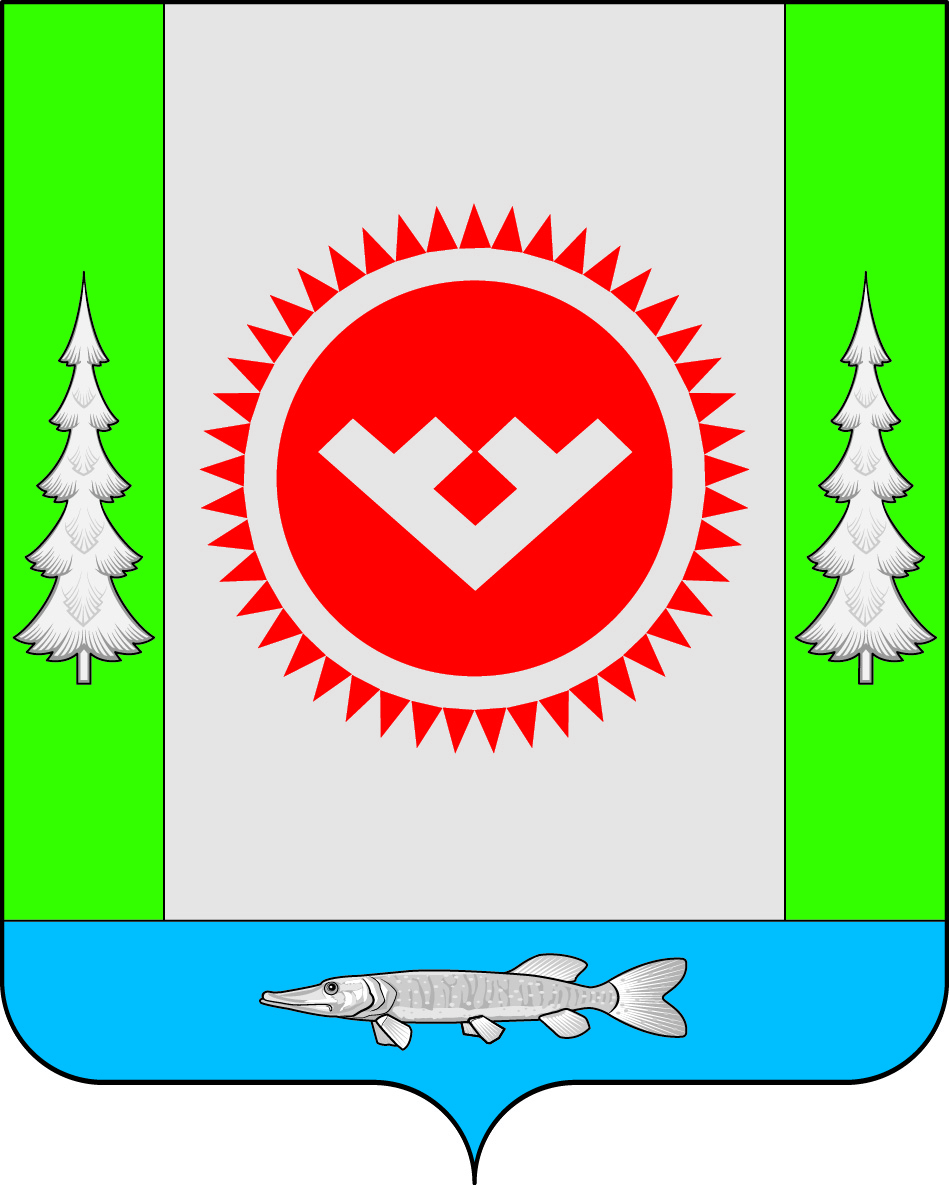 АДМИНИСТРАЦИЯГОРОДСКОГО ПОСЕЛЕНИЯ ОКТЯБРЬСКОЕОктябрьского районаХанты-Мансийского автономного округа - ЮгрыПОСТАНОВЛЕНИЕп.г.т. Октябрьское